Publicado en Palma de Mallorca el 18/09/2017 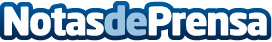 La demanda de coches de lujo híbridos y eléctricos crece sin límitesEl mercado de alquiler de coches deportivos en España está experimentando una demanda creciente en este tipo de vehículos y las grandes marcas apuestan por incorporar al mercado modelos de coches eléctricos autónomos e híbridos de lujo, de tendencia deportivaDatos de contacto:Victor Manuel Balandín91 101 46 61Nota de prensa publicada en: https://www.notasdeprensa.es/la-demanda-de-coches-de-lujo-hibridos-y Categorias: Automovilismo Entretenimiento Industria Automotriz http://www.notasdeprensa.es